Конспект урока математики на тему «Квадратный корень из произведения и дроби»1.Цель урока:- Образовательные: изучить способы преобразования выражений, содержащих разность квадратов под знаком корня; -Развивающие:развивать умения учащихся решать задачи с использованием свойств квадратного корня из произведения и дроби;развивать умения учащихся анализировать, сравнивать, обобщать.-Воспитательные:воспитывать такие качества личности, как способность к самоанализу, 2.Задачи урока: - уметь ясно, точно, грамотно излагать свои мысли в устной и письменной речи, понимать смысл поставленной задачи; -  воспитание способности принимать самостоятельные решения; 3. Тип урока –  урок закрепления  знаний 4. Формы работы учащихся –самостоятельная, фронтальная работа5. Необходимое техническое оборудование – компьютер, мультимедийный    проектор.6. Структура и ход  урока.Орг. Момент.(2мин)Приветствие. Вводная беседа.
Сообщение темы, цели и задачи урока. Актуализация знаний. (устно)(20 мин)1. Чему равно произведение квадратных корней?
2. Чему равен квадратный корень из произведения?3. Чему равно частное квадратных корней?4. Чему равен квадратный корень из дроби?Работа с доской Дано набор объектов какие из них является коренным корнем? 16/25;  64;    0, 49;   ;   1, 225;  49;   -1/100;   -169.2. Какие из этих понятий  родственные для квадратного корня? а) выражение (число, переменная),б) дробь,в) корень,г) отрицательное число,д) степень.3. Составить математическую задачу а). Подобрать выражения содержащие квадратные корни из рациональных и иррациональных чисел:                 3 √6 ; √24 ; √54 ; √28 ; √64 ; 2√7 ; √144 ;   ; 2√12 ; √48.б). Составить арифметические действия с данным выражениями:                     1).    3 √6- √24- √54;                      2).    √28- √64 -  2√7;                     3).     √144 -  8√3+ 2√12+ √48.в). Ввести ОДЗ: Все не отрицательные значения.г). Сформулировать задачу:   Подчеркните выражения значения которой являются иррациональными и рациональными.4. Составьте схему поиска решения задачи. Вычислить значение квадратного корня √100*16 Самостоятельная работа (15 мин на карточках)I уровень			II уровень                        III уровеньНайдите значение выражения:а)√169       	              а)    √144-2√16                    а) ⅓√324 +20√ 0,36;б) (4 √2)2; 		     б)  (─9√3)2.                        б) .2.Решите уравнения:а) √х=81; 		     а)   √х2=9;                           а) ⅓ х2=3;б) х2=-4; 		     б)  √х2-9=31                          б) -4х2=⅛;                            в) √х=3. 		     в)  √х-36=-31                          в) √х - 9=03.Вычислите, используя свойства корня:а√11∙√44; 		   а)                                         а) √1,3∙√5,2б)√44∕√11.		   б)  √28 ∕ √63.                                      б) ;IV. Подведение итогов. Выставление оценок. Комментарии к домашнему заданию. (5 мин)(Учитель ещё раз обращает внимание на те типы заданий и теоретические факты, которые вспоминали на уроке. Благодарит консультантов. Отмечает наиболее успешную работу на уроке отдельных учащихся. Выставляет оценки). V. Домашнее задание. №286,№ 290, №268. (2мин)VI. Рефлексия (1 мин) ( на карточках)Продолжи предложениеСегодня на уроке я научился…Сегодня на уроке мне понравилось…Сегодня на уроке я поставил себе оценку …Прием выполнений выраженияПисьменная речь ученикаУстная речь ученика1. Определить тип выражения Квадратный корень2. Определить стандартного оно вида или нетСтандартного вида3. Выполнить покомпонентный анализАнализирую: имеем квадратный корень, под коренное выражение произведение двух действительных чисел. 100  и 164. Решить как стандартный кв. корень. √100*16=√100*√16=10*4=40Решаю используя теорему вычисления корня из произведения.Квадратный корень из произведения двух неотрицательных чисел равен произведению квадратных корней из этих чисел, т.е. при а  0, b  0 имеем =     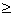 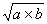 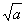 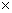 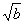 5. Сделать проверку√100*16=40(√100*16)2=402100*16=16001600=1600Нам нужно доказать тождество. Для того , что бы доказать , возведем в квадрат и правую и левую часть (т.к.все необходимые условия выполнены) . При решении мы видим , что тождество верное.6. Записать ответ 40Эмоциональная оценкаО себеОб урокеУдовлетворен Неудовлетворен 